DELEGAZIONE PROVINCIALE DI  ____________________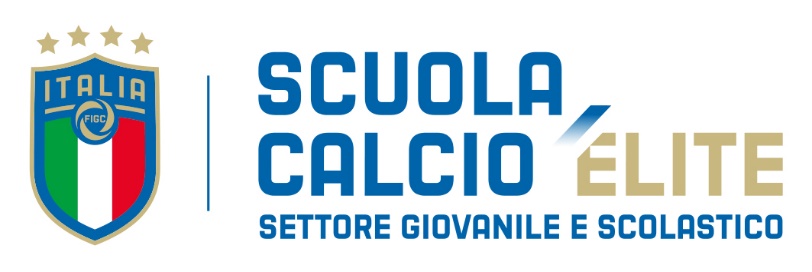 DELEGAZIONE PROVINCIALE DI  ____________________DELEGAZIONE PROVINCIALE DI  ____________________DELEGAZIONE PROVINCIALE DI  ____________________DELEGAZIONE PROVINCIALE DI  ____________________DELEGAZIONE PROVINCIALE DI  ____________________DELEGAZIONE PROVINCIALE DI  ____________________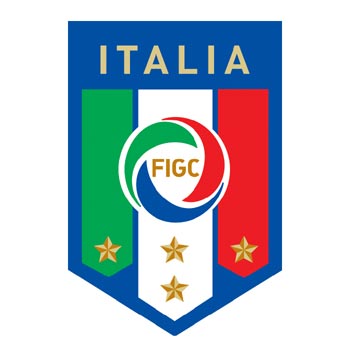 STAGIONE SPORTIVA 2022-2023STAGIONE SPORTIVA 2022-2023STAGIONE SPORTIVA 2022-2023STAGIONE SPORTIVA 2022-2023CAT. PRIMI CALCI  -  anno 20______  Cat.  PICCOLI AMICI  -  anno 20______    GIRONE  _____    DATA  ___/____/__________       GIORNATA  n° ________Giochi a confronto effettuati: _______________________________ / ____________________________  CAT. PRIMI CALCI  -  anno 20______  Cat.  PICCOLI AMICI  -  anno 20______    GIRONE  _____    DATA  ___/____/__________       GIORNATA  n° ________Giochi a confronto effettuati: _______________________________ / ____________________________  CAT. PRIMI CALCI  -  anno 20______  Cat.  PICCOLI AMICI  -  anno 20______    GIRONE  _____    DATA  ___/____/__________       GIORNATA  n° ________Giochi a confronto effettuati: _______________________________ / ____________________________  CAT. PRIMI CALCI  -  anno 20______  Cat.  PICCOLI AMICI  -  anno 20______    GIRONE  _____    DATA  ___/____/__________       GIORNATA  n° ________Giochi a confronto effettuati: _______________________________ / ____________________________  CAT. PRIMI CALCI  -  anno 20______  Cat.  PICCOLI AMICI  -  anno 20______    GIRONE  _____    DATA  ___/____/__________       GIORNATA  n° ________Giochi a confronto effettuati: _______________________________ / ____________________________  CAT. PRIMI CALCI  -  anno 20______  Cat.  PICCOLI AMICI  -  anno 20______    GIRONE  _____    DATA  ___/____/__________       GIORNATA  n° ________Giochi a confronto effettuati: _______________________________ / ____________________________  CAT. PRIMI CALCI  -  anno 20______  Cat.  PICCOLI AMICI  -  anno 20______    GIRONE  _____    DATA  ___/____/__________       GIORNATA  n° ________Giochi a confronto effettuati: _______________________________ / ____________________________  CAT. PRIMI CALCI  -  anno 20______  Cat.  PICCOLI AMICI  -  anno 20______    GIRONE  _____    DATA  ___/____/__________       GIORNATA  n° ________Giochi a confronto effettuati: _______________________________ / ____________________________  CAT. PRIMI CALCI  -  anno 20______  Cat.  PICCOLI AMICI  -  anno 20______    GIRONE  _____    DATA  ___/____/__________       GIORNATA  n° ________Giochi a confronto effettuati: _______________________________ / ____________________________  CAT. PRIMI CALCI  -  anno 20______  Cat.  PICCOLI AMICI  -  anno 20______    GIRONE  _____    DATA  ___/____/__________       GIORNATA  n° ________Giochi a confronto effettuati: _______________________________ / ____________________________  CAT. PRIMI CALCI  -  anno 20______  Cat.  PICCOLI AMICI  -  anno 20______    GIRONE  _____    DATA  ___/____/__________       GIORNATA  n° ________Giochi a confronto effettuati: _______________________________ / ____________________________  CAT. PRIMI CALCI  -  anno 20______  Cat.  PICCOLI AMICI  -  anno 20______    GIRONE  _____    DATA  ___/____/__________       GIORNATA  n° ________Giochi a confronto effettuati: _______________________________ / ____________________________  CAT. PRIMI CALCI  -  anno 20______  Cat.  PICCOLI AMICI  -  anno 20______    GIRONE  _____    DATA  ___/____/__________       GIORNATA  n° ________Giochi a confronto effettuati: _______________________________ / ____________________________  SQUADRA  A_________________________________________(ospitante)SQUADRA  A_________________________________________(ospitante)SQUADRA  A_________________________________________(ospitante)SQUADRA  A_________________________________________(ospitante)SQUADRA  A_________________________________________(ospitante)SQUADRA  A_________________________________________(ospitante)Cognome e nome Tecnico Responsabile:                                                                           Firma_________________________________________________________ -------------________________________________________________________Cognome e nome Tecnico Responsabile:                                                                           Firma_________________________________________________________ -------------________________________________________________________Cognome e nome Tecnico Responsabile:                                                                           Firma_________________________________________________________ -------------________________________________________________________Cognome e nome Tecnico Responsabile:                                                                           Firma_________________________________________________________ -------------________________________________________________________Cognome e nome Tecnico Responsabile:                                                                           Firma_________________________________________________________ -------------________________________________________________________Cognome e nome Tecnico Responsabile:                                                                           Firma_________________________________________________________ -------------________________________________________________________Cognome e nome Tecnico Responsabile:                                                                           Firma_________________________________________________________ -------------________________________________________________________Cognome e nome Tecnico Responsabile:                                                                           Firma_________________________________________________________ -------------________________________________________________________Cognome e nome Tecnico Responsabile:                                                                           Firma_________________________________________________________ -------------________________________________________________________Cognome e nome Tecnico Responsabile:                                                                           Firma_________________________________________________________ -------------________________________________________________________Cognome e nome Tecnico Responsabile:                                                                           Firma_________________________________________________________ -------------________________________________________________________SQUADRA B______________________________________________ (ospite)SQUADRA B______________________________________________ (ospite)SQUADRA B______________________________________________ (ospite)SQUADRA B______________________________________________ (ospite)SQUADRA B______________________________________________ (ospite)SQUADRA B______________________________________________ (ospite)SQUADRA B______________________________________________ (ospite)SQUADRA B______________________________________________ (ospite)SQUADRA B______________________________________________ (ospite)NOTE: _____________________________________________________________________________________________________________________________________________________________________________________________________________________________________________________________________________________________________________________________________________________________________________________________________________________________FIRMA DEL RESPONSABILE TECNICO DELL'ATTIVITA' DI BASE ____________________________________________________NOTE: _____________________________________________________________________________________________________________________________________________________________________________________________________________________________________________________________________________________________________________________________________________________________________________________________________________________________FIRMA DEL RESPONSABILE TECNICO DELL'ATTIVITA' DI BASE ____________________________________________________NOTE: _____________________________________________________________________________________________________________________________________________________________________________________________________________________________________________________________________________________________________________________________________________________________________________________________________________________________FIRMA DEL RESPONSABILE TECNICO DELL'ATTIVITA' DI BASE ____________________________________________________NOTE: _____________________________________________________________________________________________________________________________________________________________________________________________________________________________________________________________________________________________________________________________________________________________________________________________________________________________FIRMA DEL RESPONSABILE TECNICO DELL'ATTIVITA' DI BASE ____________________________________________________NOTE: _____________________________________________________________________________________________________________________________________________________________________________________________________________________________________________________________________________________________________________________________________________________________________________________________________________________________FIRMA DEL RESPONSABILE TECNICO DELL'ATTIVITA' DI BASE ____________________________________________________NOTE: _____________________________________________________________________________________________________________________________________________________________________________________________________________________________________________________________________________________________________________________________________________________________________________________________________________________________FIRMA DEL RESPONSABILE TECNICO DELL'ATTIVITA' DI BASE ____________________________________________________NOTE: _____________________________________________________________________________________________________________________________________________________________________________________________________________________________________________________________________________________________________________________________________________________________________________________________________________________________FIRMA DEL RESPONSABILE TECNICO DELL'ATTIVITA' DI BASE ____________________________________________________NOTE: _____________________________________________________________________________________________________________________________________________________________________________________________________________________________________________________________________________________________________________________________________________________________________________________________________________________________FIRMA DEL RESPONSABILE TECNICO DELL'ATTIVITA' DI BASE ____________________________________________________NOTE: _____________________________________________________________________________________________________________________________________________________________________________________________________________________________________________________________________________________________________________________________________________________________________________________________________________________________FIRMA DEL RESPONSABILE TECNICO DELL'ATTIVITA' DI BASE ____________________________________________________NOTE: _____________________________________________________________________________________________________________________________________________________________________________________________________________________________________________________________________________________________________________________________________________________________________________________________________________________________FIRMA DEL RESPONSABILE TECNICO DELL'ATTIVITA' DI BASE ____________________________________________________NOTE: _____________________________________________________________________________________________________________________________________________________________________________________________________________________________________________________________________________________________________________________________________________________________________________________________________________________________FIRMA DEL RESPONSABILE TECNICO DELL'ATTIVITA' DI BASE ____________________________________________________